Lesson 20:  Stretching and Shrinking Graphs of FunctionsClasswork Opening ExerciseThe graph of a quadratic function defined by  has been translated  units to the left and  units up.  What is the formula for the function, , depicted by the translated graph?Sketch the graph of the equation .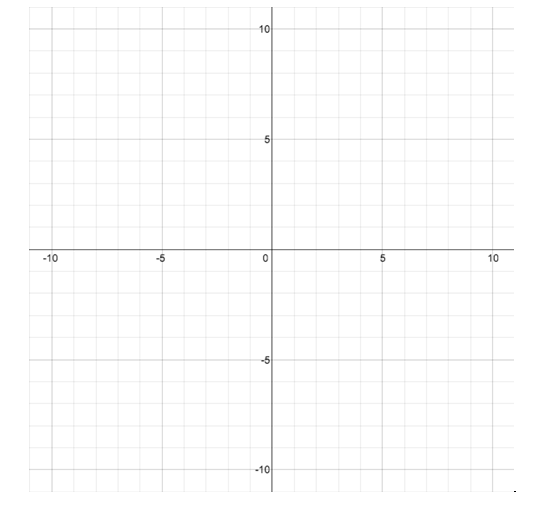 Example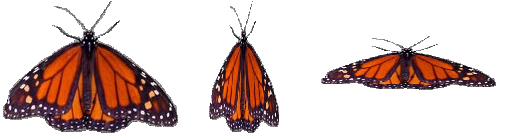 Exploratory ChallengeComplete the following to review Module 3 concepts:Consider the function .  Complete the table of values for .  Then, graph the equation  on the coordinate plane provided for part (b).Complete the following table of values for each transformation of the function .  Then, graph the equations , , , and  on the same coordinate plane as the graph of .  Label each graph.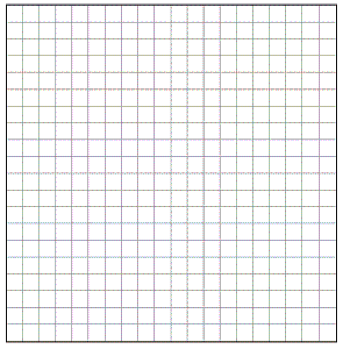 Describe how the graph of  relates to the graph of  for each case.1Describe the transformation of the graph of  that results in the graphs of , , and given the following formulas for each function.  Then, graph each function and label each graph.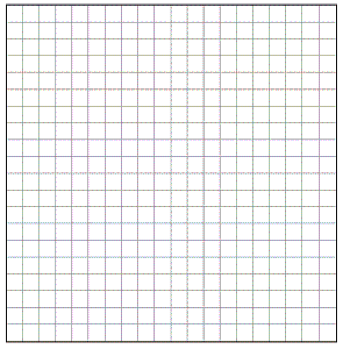 Consider the function Complete the table of values, then graph the equation .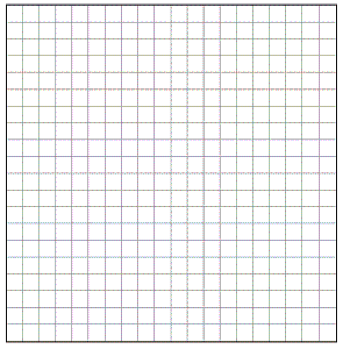 Complete the following table of values, rounding each value to the nearest hundredth.  Graph the equations  , , and  on the same coordinate plane as your graph of  above.  Label each graph.Describe the transformations of the graph of  that result in the graphs of , , and .  Describe how the graph of  relates to the graph of  for each case.1Exercise 1 For each of the sets below, answer the following questions: What are the parent functions?How does the translated graph relate to the graph of the parent function?Write the formula for the function depicted by the translated graph.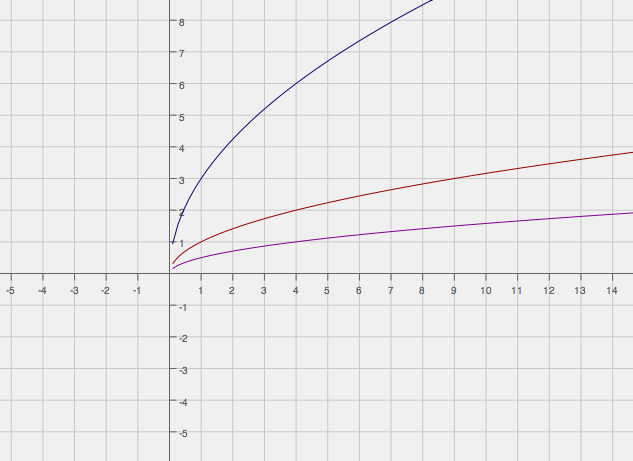 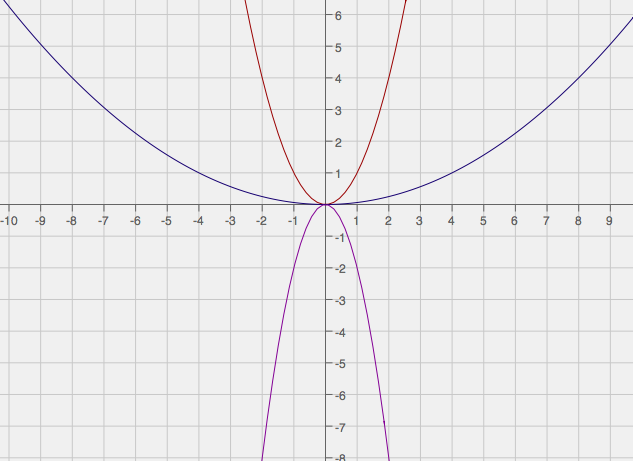 Exercise 2 Graph each set of functions in the same coordinate plane.  Do not use a graphing calculator.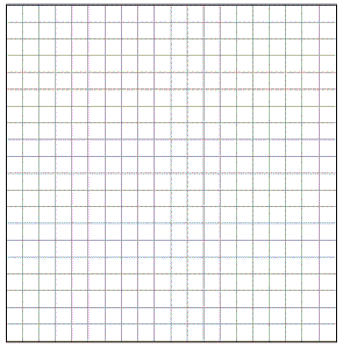 Problem Set Graph the functions in the same coordinate plane.  Do not use a graphing calculator.Explain how the graphs of functions and  are related.  Explain how the graphs of functions and   are related.Write a function,  in terms of another function , such that the graph of  is a vertical shrink of the graph  by a factor of .A teacher wants the students to write a function based on the parent function .  The graph of is stretched vertically by a factor of  and shrunk horizontally by a factor of .  Mike wrote  as the new function, while Lucy wrote .  Which one is correct?  Justify your answer.  Study the graphs of two different functions below.  Which is a parent function?  What is the constant value(s) multiplied to the parent function to arrive at the transformed graph?  Now write the function defined by the transformed graph.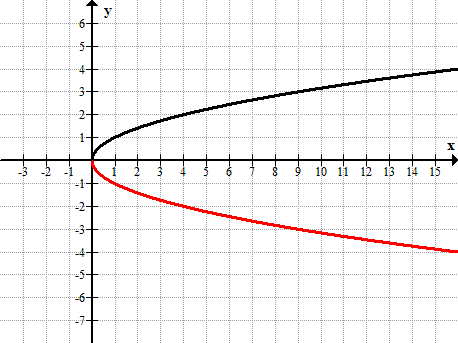 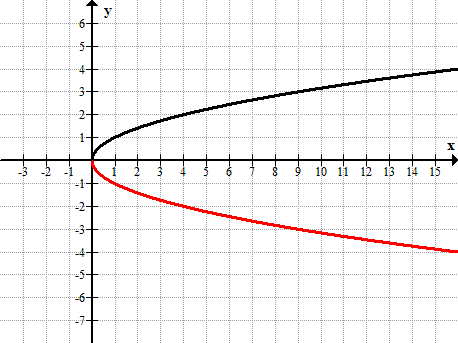 